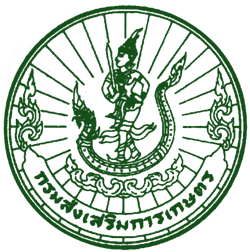 แบบสรุปผลการตรวจประเมินข้าวอินทรีย์เบื้องต้น									ผ่าน		    ไม่ผ่านชื่อ-นามสกุลเกษตรกร.........................................................................................................................................ที่ตั้งแปลง หมู่ที่.................ตำบล.............................อำเภอ..............................จังหวัด.......................................ลงชื่อ....................................................... เกษตรกร	     ลงชื่อ.......................................................ผู้ตรวจประเมิน      (.......................................................)		           (.......................................................)วันที่..........เดือน.........................พ.ศ. ...................	      วันที่..........เดือน.........................พ.ศ. ...................ลำดับข้อกำหนดเกณฑ์ที่กำหนดวิธีตรวจประเมินผลการตรวจประเมินผลการตรวจประเมินผลการตรวจประเมิน1. พื้นที่ปลูกต้องเป็นพื้นที่ที่ไม่มีวัตถุอันตรายที่จะทำให้เกิดการตกค้างหรือปนเปื้อนในข้าวตรวจพินิจสภาพแวดล้อม หากอยู่ในสภาวะเสี่ยงให้ตรวจสอบและวิเคราะห์คุณภาพดิน    ผ่านตรวจพินิจ     ผ่านมีผลวิเคราะห์    ไม่ผ่านผลวิเคราะห์เกินค่ามาตรฐาน2. แหล่งน้ำน้ำที่ใช้ปลูกต้องได้จากแหล่งน้ำที่ไม่มีสภาพแวดล้อมซึ่งก่อให้เกิดการปนเปื้อนวัตถุอันตรายตรวจพินิจสภาพแวดล้อมหากอยู่ในสภาวะเสี่ยงให้ตรวจสอบและวิเคราะห์คุณภาพน้ำ    ผ่านตรวจพินิจ     ผ่านมีผลวิเคราะห์    ไม่ผ่านผลวิเคราะห์เกินค่ามาตรฐาน3. การจัดการดินและปุ๋ย- ให้ใช้ตามคำแนะนำของกรมการข้าวหรือกรมวิชาการเกษตร          - ห้ามใช้ปุ๋ยเคมีทางการเกษตรที่ไม่ได้ระบุไว้- ตรวจสอบการเผาฟาง- ตรวจบันทึกสถานที่จัดเก็บ- ตรวจบันทึกที่มาของปุ๋ยอินทร์     ผ่าน        การเผาฟาง        บันทึกข้อมูลสถานที่จัดเก็บ      ที่มาของอินทรียวัตถุจากแหล่งที่เชื่อถือได้      ผ่าน        การเผาฟาง        บันทึกข้อมูลสถานที่จัดเก็บ      ที่มาของอินทรียวัตถุจากแหล่งที่เชื่อถือได้      ไม่ผ่านเหตุผล(ระบุ).........................................................................................................................4. การจัดการคุณภาพในกระบวนการผลิตก่อนการเก็บเกี่ยว                     4.1 แหล่งผลิตเมล็ดพันธุ์เมล็ดพันธุ์มาจากแหล่งผลิตข้าวอินทรีย์ตรวจสอบแหล่งที่ได้มาของเมล็ดพันธุ์ข้าว      ผ่าน        ที่มาของเมล็ดพันธุ์ข้าวจากแหล่งที่เชื่อถือได้     ผ่าน        ที่มาของเมล็ดพันธุ์ข้าวจากแหล่งที่เชื่อถือได้     ไม่ผ่านเหตุผล(ระบุ)................................................................................................4.2 การป้องกันกำจัดศัตรูพืช- สำรวจการเข้าทำลายของศัตรูพืชที่มีผลต่อข้าว - ป้องกันกำจัดตามศัตรูพืชและข้าววัชพืชอย่างมีประสิทธิภาพด้วยวิธีที่เหมาะสมตามคำแนะนำของกรมการข้าวตรวจประเมินและบันทึกการระบาดหรือความรุนแรงของศัตรูข้าว และวิธีควบคุมหรือป้องกันกำจัด     ผ่าน        ตรวจพินิจแปลง        มีการใช้สารสกัดจากพืช     ผ่าน        ตรวจพินิจแปลง        มีการใช้สารสกัดจากพืช     ไม่ผ่านเหตุผล(ระบุ)................................................................................................ลำดับข้อกำหนดเกณฑ์ที่กำหนดวิธีตรวจประเมินผลการตรวจประเมินผลการตรวจประเมิน4.3 มาตรการป้องกันการปนเปื้อน- พื้นที่ปลูกจะต้องห่างจากแหล่งกำเนิดของวัตถุอันตราย หากมีจะต้องทำแนวป้องกันการปนเปื้อนทั้งทางน้ำและอากาศตรวจประเมินและบันทึกสถานที่ปลูกทั้งข้าวอินทรีย์กับปลูกแบบเคมีและการทำแนวป้องกัน     ผ่าน        ตรวจพินิจแปลง        มีการใช้สารสกัดจากพืช     ไม่ผ่านเหตุผล(ระบุ)................................................................................................5. การเก็บเกี่ยวและการปฏิบัติหลังการเก็บเกี่ยว - การเก็บเกี่ยวและการนวด- อุปกรณ์ที่ใช้ในการเก็บเกี่ยวภาชนะบรรจุและวิธีการเก็บเกี่ยวต้องไม่ก่อให้เกิดผลกระทบต่อคุณภาพของผลผลิตและต้องเก็บเกี่ยวอย่างระมัดระวังไม่ให้เกิดการปนเปื้อนของข้าวทั่วไป - กรณีนวดด้วยเครื่องหรือการเก็บเกี่ยวด้วยเครื่องเกี่ยวนวด และต้องปฏิบัติอย่างระมัดระวังไม่ให้เกิดการปนของข้าวทั่วไป ถ้าเกี่ยวข้าวพันธุ์อื่นมาก่อนต้องกำจัดข้าวพันธุ์อื่นที่ตกค้างในเครื่องออก  ตรวจพินิจการเก็บเกี่ยว ตากและนวดการแยกข้าวอินทรีย์จากข้าวทั่วไป สุ่มเก็บตัวอย่างข้าวเปลือกและรักษาไว้เพื่อการทวนสอบ     ผ่าน        การตากการนวดแยกจากข้าวทั่วไป        มีการทำความสะอาดเครื่องเกี่ยวนวด        ลานตากมีการทำความสะอาดก่อนใช้งาน        อุปกรณ์ที่ใส่แยกจากแปลงทั่วไป     ไม่ผ่านเหตุผล(ระบุ)..................................................................................................................................................................................................................................................6. การขนย้ายการเก็บรักษาและการรวบรวมผลผลิต- อุปกรณ์ ภาชนะบรรจุ และพาหนะที่ใช้การขนย้ายและการเก็บรักษาต้องแยกออกจากแปลงเคมี สามารถป้องกันการปนเปื้อนจากอันตรายและสิ่งแปลกปลอมที่มีผลต่อความปลอดภัยในการบริโภค รวมทั้งไม่ทำให้เกิดการปนของข้าวแปลงเคมี- สถานที่เก็บรวบรวม และสถานที่เก็บรักษาต้องถูกสุขลักษณะ สะอาดและมีการถ่ายเทอากาศดี สามารถป้องกันการปนเปื้อนผลิตผล- วิธีการเก็บรักษา และรวบรวมผลิตผล ต้องไม่ทำให้ผลิตผลเสียหาย และทำให้เกิดการปนของข้าวแปลงเคมี และป้องกันและลดความเสียหายจากแมลงและสัตว์ศัตรูในโรงเก็บตรวจพินิจสถานที่ อุปกรณ์ภาชนะบรรจุ ขั้นตอนและวิธีการขนย้ายผลิตผล     ผ่าน        สถานที่เก็บรักษาผลผลิต         อุปกรณ์ในการขนย้าย       ภาชนะบรรจุ       วิธีการขนย้ายผลิตผล     ไม่ผ่านเหตุผล(ระบุ)...........................................................................................................................................................................................................................................................................................................................................................................ลำดับข้อกำหนดเกณฑ์ที่กำหนดวิธีตรวจประเมินผลการตรวจประเมินผลการตรวจประเมิน7. การบันทึกและการจัดเก็บข้อมูล- ต้องมีการบันทึกข้อมูลเกี่ยวกับแหล่งที่มาของเมล็ดพันธุ์ แหล่งน้ำใช้ การเตรียมดิน การกำจัดต้นของข้าวพันธุ์อื่นปน การสำรวจและการเข้าทำลายของศัตรูพืช และการจัดการ การใช้วัตถุอันตรายทางการเกษตร การเก็บเกี่ยวและนวดข้าว การลดความชื้นข้าวเปลือก การบรรจุข้าวเปลือก และการเก็บรักษา และแหล่งที่มาของผลผลิต- ผลิตผลที่อยู่ระหว่างเก็บรักษาและขนย้ายต้องมีการระบุข้อมูลสามารถตรวจสอบแหล่งที่มาของผลิตผลได้ตรวจบันทึกข้อมูลของเกษตรกรตามแบบบันทึกข้อมูล     ผ่าน บันทึกข้อมูลถูกต้องและครบถ้วน     ไม่ผ่านเหตุผล(ระบุ)..........................................................................................................................................................................................................................................................